Ход урокаХод урокаХод урокаХод урокаХод урокаЗапланированные этапы урокаВиды упражнений, запланированных на урок:Виды упражнений, запланированных на урок:Виды упражнений, запланированных на урок:РесурсыНачало урока5 – 7 минутАМО для определения темы урокаСередина урока 25-30 минутАМО направленный на вовлечение учащихся в процесс обучения1. Психологический настрой.(Учитель читает стихотворение)Прозвенел звонок весёлый.Мы начать урок готовы.Будем слушать, рассуждать,И друг другу помогать.2. Коллективная работа. Стартер. Активный метод «Третий лишний».- Отгадайте зашифрованное слово по первым буквам названия предметов.         (звук)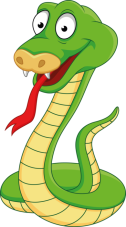 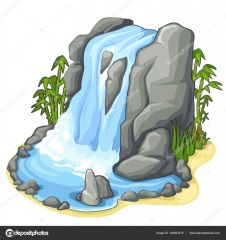 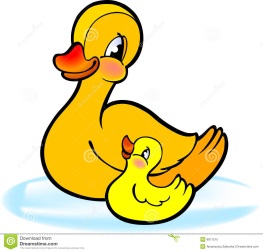 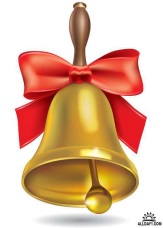 Метод дифференциации через вопросы.- Что вы знаете о звуке?- Чем буква  отличается от звука?- Можно ли звук потрогать?- Что общего в этих картинках?- Чем они отличаются?- Какая картинка, по вашему мнению, лишняя и почему?- Прислушайтесь.- Какие звуки слышны?- Все ли эти звуки издают естественные источники?ФО «Аплодисменты»- Ребята, определите тему урока?- Какие цели урока мы поставим перед собой?ФО «Дорожка успеха»- Определите свои знания по цели урока на начальном этапе.Коллективная работа.  Игра «Волшебный сундучок»- Человек, который внимательно к чему-то прислушивается, говорят, что у него «ушки на макушке». - Сейчас мы проверим, можно ли это выражение применить ко всем вам.- Передо мной волшебный сундучок, в котором лежат предметы, которые издают различные звуки.- Отгадайте что звучит. (Учащиеся по звуку могут определить, какой предмет издаёт тот или иной звук.)- Все ли услышанные звуки, издавались естественными источниками?- Как по-другому называются естественные источники звука?- Мы живём в мире различных звуков. В мире существуют не только естественные источники звука, но и искусственные источники звука. Вы сейчас назвали эти искусственные источники звука. Ещё раз перечислите их.- Как вы думаете, почему эти источники звука называют искусственными?Вывод: Искусственные источники звука – это инструменты и приспособления, сделанные руками человека.1. Психологический настрой.(Учитель читает стихотворение)Прозвенел звонок весёлый.Мы начать урок готовы.Будем слушать, рассуждать,И друг другу помогать.2. Коллективная работа. Стартер. Активный метод «Третий лишний».- Отгадайте зашифрованное слово по первым буквам названия предметов.         (звук)Метод дифференциации через вопросы.- Что вы знаете о звуке?- Чем буква  отличается от звука?- Можно ли звук потрогать?- Что общего в этих картинках?- Чем они отличаются?- Какая картинка, по вашему мнению, лишняя и почему?- Прислушайтесь.- Какие звуки слышны?- Все ли эти звуки издают естественные источники?ФО «Аплодисменты»- Ребята, определите тему урока?- Какие цели урока мы поставим перед собой?ФО «Дорожка успеха»- Определите свои знания по цели урока на начальном этапе.Коллективная работа.  Игра «Волшебный сундучок»- Человек, который внимательно к чему-то прислушивается, говорят, что у него «ушки на макушке». - Сейчас мы проверим, можно ли это выражение применить ко всем вам.- Передо мной волшебный сундучок, в котором лежат предметы, которые издают различные звуки.- Отгадайте что звучит. (Учащиеся по звуку могут определить, какой предмет издаёт тот или иной звук.)- Все ли услышанные звуки, издавались естественными источниками?- Как по-другому называются естественные источники звука?- Мы живём в мире различных звуков. В мире существуют не только естественные источники звука, но и искусственные источники звука. Вы сейчас назвали эти искусственные источники звука. Ещё раз перечислите их.- Как вы думаете, почему эти источники звука называют искусственными?Вывод: Искусственные источники звука – это инструменты и приспособления, сделанные руками человека.1. Психологический настрой.(Учитель читает стихотворение)Прозвенел звонок весёлый.Мы начать урок готовы.Будем слушать, рассуждать,И друг другу помогать.2. Коллективная работа. Стартер. Активный метод «Третий лишний».- Отгадайте зашифрованное слово по первым буквам названия предметов.         (звук)Метод дифференциации через вопросы.- Что вы знаете о звуке?- Чем буква  отличается от звука?- Можно ли звук потрогать?- Что общего в этих картинках?- Чем они отличаются?- Какая картинка, по вашему мнению, лишняя и почему?- Прислушайтесь.- Какие звуки слышны?- Все ли эти звуки издают естественные источники?ФО «Аплодисменты»- Ребята, определите тему урока?- Какие цели урока мы поставим перед собой?ФО «Дорожка успеха»- Определите свои знания по цели урока на начальном этапе.Коллективная работа.  Игра «Волшебный сундучок»- Человек, который внимательно к чему-то прислушивается, говорят, что у него «ушки на макушке». - Сейчас мы проверим, можно ли это выражение применить ко всем вам.- Передо мной волшебный сундучок, в котором лежат предметы, которые издают различные звуки.- Отгадайте что звучит. (Учащиеся по звуку могут определить, какой предмет издаёт тот или иной звук.)- Все ли услышанные звуки, издавались естественными источниками?- Как по-другому называются естественные источники звука?- Мы живём в мире различных звуков. В мире существуют не только естественные источники звука, но и искусственные источники звука. Вы сейчас назвали эти искусственные источники звука. Ещё раз перечислите их.- Как вы думаете, почему эти источники звука называют искусственными?Вывод: Искусственные источники звука – это инструменты и приспособления, сделанные руками человека.Картинкиhttps://www.google.kz/ Раздаточный материал: дорожка успехаРуководство стр. 88Предметы: сундучок, погремушка, ребёнок, молоток, птица, железные крышки,  магнитофон, аудиозаписи (погремушки, плач ребёнка, стук молотка, пение птиц, звук удара железных крышек.) АМО направленный на вовлечение учащихся в процесс обученияАМО способствующий достижению цели урокаАМО направленный на вовлечение учащихся в процесс обученияАМО способствующий достижению целей каждым учащимся.ФО поддерживающее цель обучения с КОАМО способствующий достижению целей каждым учащимся.ФО поддерживающее цель обученияРабота по иллюстрации учебника.Дифференциация через постановку вопросов.- Кого вы видите на картинке? (Дети, животные, мамы)- Чем занимаются ребята? (Делают пробежку, выполняют физические упражнения.)- Для чего они это делают? (Чтобы быть здоровыми.)- Как вы думаете, почему плачет ребёнок? (Слышен громкий лай собаки)- По вашему мнению, как влияют громкие звуки на слух человека? (Человек плохо потом слышит.)Задание:- Рассмотрите иллюстрацию и составьте  3-4  предложения. Метод дифференциации через классификацию уровня мыслительных навыков.Учащиеся с низким уровнем мыслительных навыков.Учащиеся со средним уровнем мыслительных навыков.Учащиеся с высоким уровнем мыслительных навыков. Метод дифференциации через ресурсы. Учащиеся с низким уровнем мыслительных навыков – учебник и карточки с недостающими словами. (В городском сквере слышно _____ птиц. В коляске ___________ ребёнок. Качая коляску, раздаётся _________ колеса.); (Собака, увидев кошку, ___________ на неё. Мальчики бегут по дорожке и раздаётся ________. Мальчик, дела упражнения, тяжело _________.)Учащиеся со средним уровнем мыслительных навыков – учебник и карточки с опорными словосочетаниями. (Смех ребёнка, пение птиц, скрип колеса, беседа молодых мамочек, бег спортсменов.)Учащиеся с высоким уровнем мыслительных навыков – учебник.Парная работа.  Активный метод «Ты мне, я тебе»Метод дифференциации через задание.- Рассмотрите иллюстрацию учебника.Задание для I варианта.- Рaсскажите по картинке о звуках, которые мы слышим в доме.Задание для II варианта. – Расскажите по картинке о звуках, которые мы слышим на улице.ФО «Сигнальные квадраты» (Взаимооценивание)Всё рассказали правильно - Не совсем верно – Динамическая паузаКоллективная работа.  Игра «Звyкоподражание»- Давайте  поиграем в звукоподражание. Я буду показывать картинки, а вы будете воспроизводить звуки этих предметов, сопровождая движениями.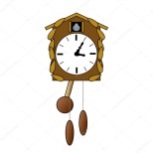 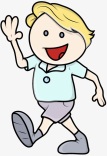 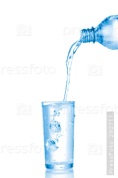 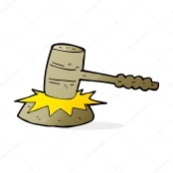 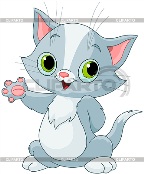 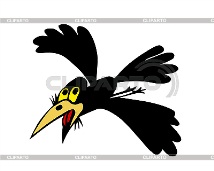 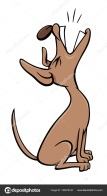 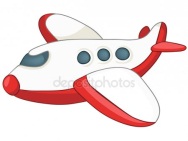 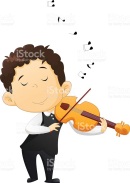 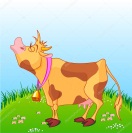 Групповая работа.Активный метод «Мини исследование».Метод дифференциации через группирование.- Когда мы слушаем музыку, то какие источники звука её воспроизводят? (музыкальные инструменты)- К каким источникам звука они относятся и почему?-Какие музыкальные инструменты вы знаете?(На партах у каждого ребёнка лежит картинка с изображением музыкального инструмента.)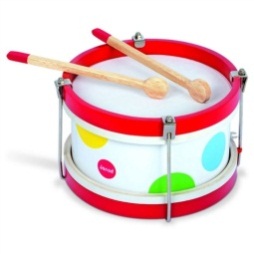 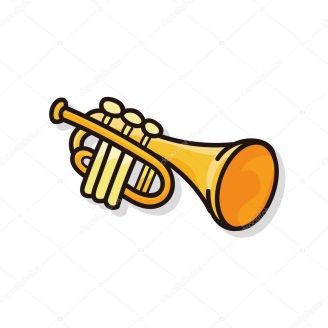 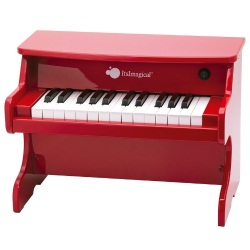 -Те, у кого картинка с изображением пианино, сядьте в 1 группу.- Те, у кого картинка с изображением трубы, сядьте во 2 группу.- Те, у кого картинка с изображением барабана, сядьте в 3 группу.1 группа (высокий, высокий, высокий)2 группа (средний, средний, средний)3 группа (низкий, низкий, низкий)Метод дифференциации через задание.Задание для 1 группы – назвать и определить услышанные  источники звука и объяснить важность их в повседневной жизни.Задание для 2 группы -  определить услышанные источники звука и составить сложную диаграмму Кэрролла по 4 характеристикам, вписав источники звука (естественный источник звука, искусственный источник звука, громкий, тихий)Задание для 3 группы – определить услышанные источники звука и составить простую диаграмму Кэрролла, распределив источники звука на естественные и искусственные.Метод дифференциации через ресурсы.Для 1 группы – аудиозапись звуков (звонок телефона, шум дождя, звучание мелодии, лай собаки)Для 2 группы – аудиозапись звуков (звук работающего пылесоса, писк комара, раскаты грома, тикание часов), таблица, маркеры, картинки: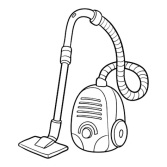 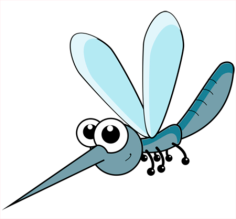 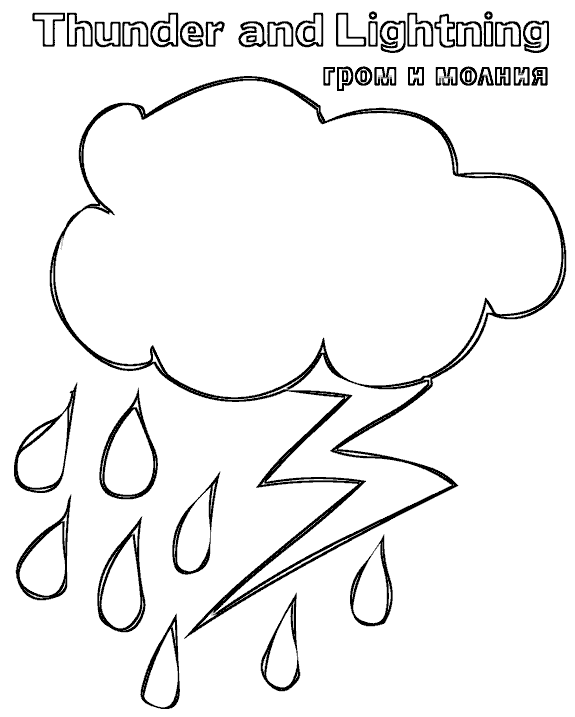 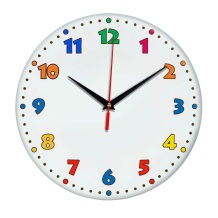 Для 3 группы – аудиозапись звуков (гул самолёта, пение птиц, рычание льва, шум вентилятора), таблица, клей, картинки: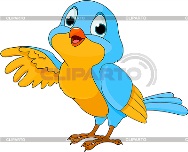 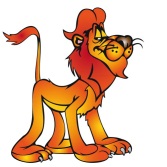 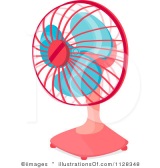 (Спикер каждой группы рассказывает и демонстрирует перед классом работу группы.)Критерии оценивания:Для 1 группы - 1. Называет источники звука.                             2. Объясняет важность их в                                 повседневной жизни.Для 2 группы – 1. Называет естественные и                                  искусственные источники звука.                             2. Различает их по громкости.Для 3 группы -  1. Различает естественные и                                 искусственные источники звука.ФО «Две звезды, одно пожелание»Если работа группы соответствует всем критериям оценивания, то получают две звёздочки и одно пожелание.Если же работа группы не соответствует какому-либо критерию, то получают только пожелание. (Устная обратная связь ученик          ученик).Индивидуальная работа. Активный метод «Галерея источников звука»(Каждому учащемуся раздаю листы формата А4 с изображёнными источниками звука (муха, свисток, ладошки рук, мотоцикл, магнитофон, вулкан, ручеёк).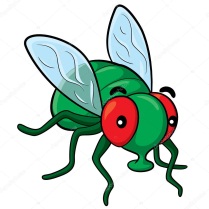 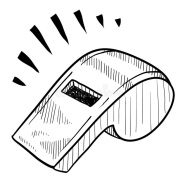 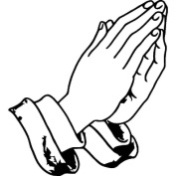 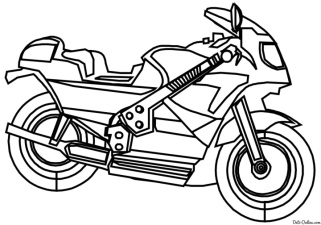 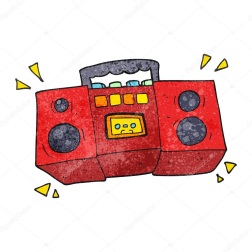 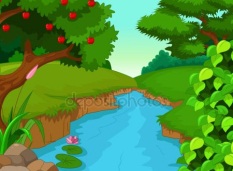 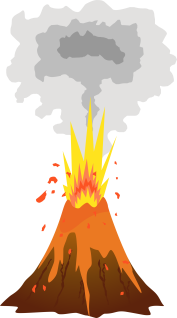 - Обведите зелёным маркером естественные источники звука, а красным – искусственные. Дескрипторы:- Правильно выбирает зелёный маркер;- Правильно обводит 3 естественных источника звука; - Правильно выбирает красный маркер;- Правильно обводит 4 искусственных источника звука.- Ребята, перед вами на столах листы оценивания, в которые вы будете записывать  баллы за выполненное задание.Лист оценивания:Разработать с учащимися критерии оценивания.Критерии оценивания:Если правильно  обвёл зелёным маркером каждый  естественный источник звука — по 1б (3б);Если правильно обвёл красным маркером каждый искусственный источник звука  — по 1б (4б);(На экран вывожу шаблон правильного ответа)ФО «Пиктограмма»На столах лежат картинки (колокольчик, гармошка и барабан). 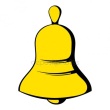 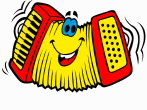 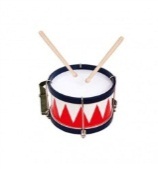 Кто набрал за это задание  6-7 баллов – выбирает колокольчик, кто 5-4 балла -  гармошку, а кто 3 балла и менее – барабан.Кто получил колокольчик, наклейте поочерёдно в первый столбик. Во второй столбик наклейте те, кто получил гармошку. В третий столбик – барабан.(На флипчарте изображение:                                      )- Посчитаем, сколько у нас получилось колокольчиков?- Сколько гармошек?- Сколько барабанов?(Устная обратная связь учитель          ученик, похвала.)Работа по иллюстрации учебника.Дифференциация через постановку вопросов.- Кого вы видите на картинке? (Дети, животные, мамы)- Чем занимаются ребята? (Делают пробежку, выполняют физические упражнения.)- Для чего они это делают? (Чтобы быть здоровыми.)- Как вы думаете, почему плачет ребёнок? (Слышен громкий лай собаки)- По вашему мнению, как влияют громкие звуки на слух человека? (Человек плохо потом слышит.)Задание:- Рассмотрите иллюстрацию и составьте  3-4  предложения. Метод дифференциации через классификацию уровня мыслительных навыков.Учащиеся с низким уровнем мыслительных навыков.Учащиеся со средним уровнем мыслительных навыков.Учащиеся с высоким уровнем мыслительных навыков. Метод дифференциации через ресурсы. Учащиеся с низким уровнем мыслительных навыков – учебник и карточки с недостающими словами. (В городском сквере слышно _____ птиц. В коляске ___________ ребёнок. Качая коляску, раздаётся _________ колеса.); (Собака, увидев кошку, ___________ на неё. Мальчики бегут по дорожке и раздаётся ________. Мальчик, дела упражнения, тяжело _________.)Учащиеся со средним уровнем мыслительных навыков – учебник и карточки с опорными словосочетаниями. (Смех ребёнка, пение птиц, скрип колеса, беседа молодых мамочек, бег спортсменов.)Учащиеся с высоким уровнем мыслительных навыков – учебник.Парная работа.  Активный метод «Ты мне, я тебе»Метод дифференциации через задание.- Рассмотрите иллюстрацию учебника.Задание для I варианта.- Рaсскажите по картинке о звуках, которые мы слышим в доме.Задание для II варианта. – Расскажите по картинке о звуках, которые мы слышим на улице.ФО «Сигнальные квадраты» (Взаимооценивание)Всё рассказали правильно - Не совсем верно – Динамическая паузаКоллективная работа.  Игра «Звyкоподражание»- Давайте  поиграем в звукоподражание. Я буду показывать картинки, а вы будете воспроизводить звуки этих предметов, сопровождая движениями.Групповая работа.Активный метод «Мини исследование».Метод дифференциации через группирование.- Когда мы слушаем музыку, то какие источники звука её воспроизводят? (музыкальные инструменты)- К каким источникам звука они относятся и почему?-Какие музыкальные инструменты вы знаете?(На партах у каждого ребёнка лежит картинка с изображением музыкального инструмента.)-Те, у кого картинка с изображением пианино, сядьте в 1 группу.- Те, у кого картинка с изображением трубы, сядьте во 2 группу.- Те, у кого картинка с изображением барабана, сядьте в 3 группу.1 группа (высокий, высокий, высокий)2 группа (средний, средний, средний)3 группа (низкий, низкий, низкий)Метод дифференциации через задание.Задание для 1 группы – назвать и определить услышанные  источники звука и объяснить важность их в повседневной жизни.Задание для 2 группы -  определить услышанные источники звука и составить сложную диаграмму Кэрролла по 4 характеристикам, вписав источники звука (естественный источник звука, искусственный источник звука, громкий, тихий)Задание для 3 группы – определить услышанные источники звука и составить простую диаграмму Кэрролла, распределив источники звука на естественные и искусственные.Метод дифференциации через ресурсы.Для 1 группы – аудиозапись звуков (звонок телефона, шум дождя, звучание мелодии, лай собаки)Для 2 группы – аудиозапись звуков (звук работающего пылесоса, писк комара, раскаты грома, тикание часов), таблица, маркеры, картинки:Для 3 группы – аудиозапись звуков (гул самолёта, пение птиц, рычание льва, шум вентилятора), таблица, клей, картинки:(Спикер каждой группы рассказывает и демонстрирует перед классом работу группы.)Критерии оценивания:Для 1 группы - 1. Называет источники звука.                             2. Объясняет важность их в                                 повседневной жизни.Для 2 группы – 1. Называет естественные и                                  искусственные источники звука.                             2. Различает их по громкости.Для 3 группы -  1. Различает естественные и                                 искусственные источники звука.ФО «Две звезды, одно пожелание»Если работа группы соответствует всем критериям оценивания, то получают две звёздочки и одно пожелание.Если же работа группы не соответствует какому-либо критерию, то получают только пожелание. (Устная обратная связь ученик          ученик).Индивидуальная работа. Активный метод «Галерея источников звука»(Каждому учащемуся раздаю листы формата А4 с изображёнными источниками звука (муха, свисток, ладошки рук, мотоцикл, магнитофон, вулкан, ручеёк).- Обведите зелёным маркером естественные источники звука, а красным – искусственные. Дескрипторы:- Правильно выбирает зелёный маркер;- Правильно обводит 3 естественных источника звука; - Правильно выбирает красный маркер;- Правильно обводит 4 искусственных источника звука.- Ребята, перед вами на столах листы оценивания, в которые вы будете записывать  баллы за выполненное задание.Лист оценивания:Разработать с учащимися критерии оценивания.Критерии оценивания:Если правильно  обвёл зелёным маркером каждый  естественный источник звука — по 1б (3б);Если правильно обвёл красным маркером каждый искусственный источник звука  — по 1б (4б);(На экран вывожу шаблон правильного ответа)ФО «Пиктограмма»На столах лежат картинки (колокольчик, гармошка и барабан). Кто набрал за это задание  6-7 баллов – выбирает колокольчик, кто 5-4 балла -  гармошку, а кто 3 балла и менее – барабан.Кто получил колокольчик, наклейте поочерёдно в первый столбик. Во второй столбик наклейте те, кто получил гармошку. В третий столбик – барабан.(На флипчарте изображение:                                      )- Посчитаем, сколько у нас получилось колокольчиков?- Сколько гармошек?- Сколько барабанов?(Устная обратная связь учитель          ученик, похвала.)Работа по иллюстрации учебника.Дифференциация через постановку вопросов.- Кого вы видите на картинке? (Дети, животные, мамы)- Чем занимаются ребята? (Делают пробежку, выполняют физические упражнения.)- Для чего они это делают? (Чтобы быть здоровыми.)- Как вы думаете, почему плачет ребёнок? (Слышен громкий лай собаки)- По вашему мнению, как влияют громкие звуки на слух человека? (Человек плохо потом слышит.)Задание:- Рассмотрите иллюстрацию и составьте  3-4  предложения. Метод дифференциации через классификацию уровня мыслительных навыков.Учащиеся с низким уровнем мыслительных навыков.Учащиеся со средним уровнем мыслительных навыков.Учащиеся с высоким уровнем мыслительных навыков. Метод дифференциации через ресурсы. Учащиеся с низким уровнем мыслительных навыков – учебник и карточки с недостающими словами. (В городском сквере слышно _____ птиц. В коляске ___________ ребёнок. Качая коляску, раздаётся _________ колеса.); (Собака, увидев кошку, ___________ на неё. Мальчики бегут по дорожке и раздаётся ________. Мальчик, дела упражнения, тяжело _________.)Учащиеся со средним уровнем мыслительных навыков – учебник и карточки с опорными словосочетаниями. (Смех ребёнка, пение птиц, скрип колеса, беседа молодых мамочек, бег спортсменов.)Учащиеся с высоким уровнем мыслительных навыков – учебник.Парная работа.  Активный метод «Ты мне, я тебе»Метод дифференциации через задание.- Рассмотрите иллюстрацию учебника.Задание для I варианта.- Рaсскажите по картинке о звуках, которые мы слышим в доме.Задание для II варианта. – Расскажите по картинке о звуках, которые мы слышим на улице.ФО «Сигнальные квадраты» (Взаимооценивание)Всё рассказали правильно - Не совсем верно – Динамическая паузаКоллективная работа.  Игра «Звyкоподражание»- Давайте  поиграем в звукоподражание. Я буду показывать картинки, а вы будете воспроизводить звуки этих предметов, сопровождая движениями.Групповая работа.Активный метод «Мини исследование».Метод дифференциации через группирование.- Когда мы слушаем музыку, то какие источники звука её воспроизводят? (музыкальные инструменты)- К каким источникам звука они относятся и почему?-Какие музыкальные инструменты вы знаете?(На партах у каждого ребёнка лежит картинка с изображением музыкального инструмента.)-Те, у кого картинка с изображением пианино, сядьте в 1 группу.- Те, у кого картинка с изображением трубы, сядьте во 2 группу.- Те, у кого картинка с изображением барабана, сядьте в 3 группу.1 группа (высокий, высокий, высокий)2 группа (средний, средний, средний)3 группа (низкий, низкий, низкий)Метод дифференциации через задание.Задание для 1 группы – назвать и определить услышанные  источники звука и объяснить важность их в повседневной жизни.Задание для 2 группы -  определить услышанные источники звука и составить сложную диаграмму Кэрролла по 4 характеристикам, вписав источники звука (естественный источник звука, искусственный источник звука, громкий, тихий)Задание для 3 группы – определить услышанные источники звука и составить простую диаграмму Кэрролла, распределив источники звука на естественные и искусственные.Метод дифференциации через ресурсы.Для 1 группы – аудиозапись звуков (звонок телефона, шум дождя, звучание мелодии, лай собаки)Для 2 группы – аудиозапись звуков (звук работающего пылесоса, писк комара, раскаты грома, тикание часов), таблица, маркеры, картинки:Для 3 группы – аудиозапись звуков (гул самолёта, пение птиц, рычание льва, шум вентилятора), таблица, клей, картинки:(Спикер каждой группы рассказывает и демонстрирует перед классом работу группы.)Критерии оценивания:Для 1 группы - 1. Называет источники звука.                             2. Объясняет важность их в                                 повседневной жизни.Для 2 группы – 1. Называет естественные и                                  искусственные источники звука.                             2. Различает их по громкости.Для 3 группы -  1. Различает естественные и                                 искусственные источники звука.ФО «Две звезды, одно пожелание»Если работа группы соответствует всем критериям оценивания, то получают две звёздочки и одно пожелание.Если же работа группы не соответствует какому-либо критерию, то получают только пожелание. (Устная обратная связь ученик          ученик).Индивидуальная работа. Активный метод «Галерея источников звука»(Каждому учащемуся раздаю листы формата А4 с изображёнными источниками звука (муха, свисток, ладошки рук, мотоцикл, магнитофон, вулкан, ручеёк).- Обведите зелёным маркером естественные источники звука, а красным – искусственные. Дескрипторы:- Правильно выбирает зелёный маркер;- Правильно обводит 3 естественных источника звука; - Правильно выбирает красный маркер;- Правильно обводит 4 искусственных источника звука.- Ребята, перед вами на столах листы оценивания, в которые вы будете записывать  баллы за выполненное задание.Лист оценивания:Разработать с учащимися критерии оценивания.Критерии оценивания:Если правильно  обвёл зелёным маркером каждый  естественный источник звука — по 1б (3б);Если правильно обвёл красным маркером каждый искусственный источник звука  — по 1б (4б);(На экран вывожу шаблон правильного ответа)ФО «Пиктограмма»На столах лежат картинки (колокольчик, гармошка и барабан). Кто набрал за это задание  6-7 баллов – выбирает колокольчик, кто 5-4 балла -  гармошку, а кто 3 балла и менее – барабан.Кто получил колокольчик, наклейте поочерёдно в первый столбик. Во второй столбик наклейте те, кто получил гармошку. В третий столбик – барабан.(На флипчарте изображение:                                      )- Посчитаем, сколько у нас получилось колокольчиков?- Сколько гармошек?- Сколько барабанов?(Устная обратная связь учитель          ученик, похвала.)Учебник Естествознание стр.84Учебник, карточки незаконченных предложений. Учебник, карточки с опорными словосочетаниями.Учебник.Учебник Естествознание стр.85Сигнальные квадраты у каждого ученика.Иллюстрированные картинки https://www.google.kz/ :часы, шаги, вода, молоток, кошка, ворона, собака, самолёт, скрипка, корова.Картинкиhttps://www.google.kz/ с изображением барабана, трубы, пианино.Магнитофон, аудиозапись данных звуковМагнитофон, аудиозапись данных звуков ,лист формата А4 на котором изображена таблица, маркеры,картинкиhttps://www.google.kz/ Магнитофон, аудиозапись данных звуков,лист формата А4 на котором изображена таблица, клей, картинкиhttps://www.google.kz/ данных предметов.ИКТ, слайд на экране.Звёздочки. https://www.google.kz/ 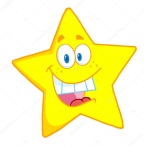 Лист формата А4 с изображениями данных предметов https://www.google.kz/ , красный и зелёный маркеры, листы оценивания.ИКТ, слайд на экране.Картинки https://www.google.kz/ Флипчарт с изображением оси координат, картинки с изображением данных музыкальных инструментовКонец урока5 - 7 минутФО поддерживающее цель обученияРефлексия. ФО «Дорожка успеха»- А теперь вернёмся к нашей дорожке успеха. - Определите по дорожке успеха как далеко вы продвинулись, достигая цели урока.- Какие задания помогли нам достичь цели урока?- Вы молодцы. Сегодня очень активно и продуктивно поработали.Дети демонстрируют свои дорожки успеха.Спасибо за урок!Рефлексия. ФО «Дорожка успеха»- А теперь вернёмся к нашей дорожке успеха. - Определите по дорожке успеха как далеко вы продвинулись, достигая цели урока.- Какие задания помогли нам достичь цели урока?- Вы молодцы. Сегодня очень активно и продуктивно поработали.Дети демонстрируют свои дорожки успеха.Спасибо за урок!Рефлексия. ФО «Дорожка успеха»- А теперь вернёмся к нашей дорожке успеха. - Определите по дорожке успеха как далеко вы продвинулись, достигая цели урока.- Какие задания помогли нам достичь цели урока?- Вы молодцы. Сегодня очень активно и продуктивно поработали.Дети демонстрируют свои дорожки успеха.Спасибо за урок!Дополнительная информацияДополнительная информацияДополнительная информацияДополнительная информацияДополнительная информацияСортирование – как планируете оказать большую поддержку ученикам?Как вы разнообразите задания для более способных учеников? (Задание способных учеников) Перечислить методы дифференциации.Сортирование – как планируете оказать большую поддержку ученикам?Как вы разнообразите задания для более способных учеников? (Задание способных учеников) Перечислить методы дифференциации.Оценивание – как планируете оценивать знания учеников? (Перечислю все инструменты ФО)Межпредметная связь; здоровье и безопасность, связь с ИКТ, взаимосвязь с ценностями (элементы воспитания)Межпредметная связь; здоровье и безопасность, связь с ИКТ, взаимосвязь с ценностями (элементы воспитания)Методы дифференциации:через постановку вопросов;через классификацию уровня мыслительных навыков;через задание;через группировани;через ресурсы;цели обучения;через оказание поддержки учащимся с разными потребностями и уровнем.Методы дифференциации:через постановку вопросов;через классификацию уровня мыслительных навыков;через задание;через группировани;через ресурсы;цели обучения;через оказание поддержки учащимся с разными потребностями и уровнем.Инструменты ФО:«Аплодисменты»Словесная оценка (устная обратная связь учитель        ученик)«Сигнальные квадраты»«Две звезды, одно пожелание»Устная обратная связь ученик         ученик)ПиктограммаДиаграмма КэрроллаСлишком громкие звуки могут вызвать боль в ушах;Динамическая пауза игра «Звукоподражание», где учащиеся воспроизводят звуки, сопровождая движениями;Межпредметная  связь: музыка, математика;Развитие навыков сотрудничества; умение рaботать индивидуально;Развитие творческого потенциала и  любознательности. Слишком громкие звуки могут вызвать боль в ушах;Динамическая пауза игра «Звукоподражание», где учащиеся воспроизводят звуки, сопровождая движениями;Межпредметная  связь: музыка, математика;Развитие навыков сотрудничества; умение рaботать индивидуально;Развитие творческого потенциала и  любознательности. РефлексияДоступны ли цели урока / цели обучения?Чему научились сегодня ученики?Какая обстановка была на уроке?Хорошо ли реализован запланированное сортирование?Были ли отклонения во времени?Используйте нижеуказанные места для обдумывания о проведенном уроке.Ответьте на вопросы слева, относящиеся к вашим урокам.РефлексияДоступны ли цели урока / цели обучения?Чему научились сегодня ученики?Какая обстановка была на уроке?Хорошо ли реализован запланированное сортирование?Были ли отклонения во времени?ОцениваниеДва момента, которые прошли наиболее успешно (относительно обучения и учебы) 1:2:Какие два момента или задания могут содействовать проведению занятия более успешно(относительно обучения и учебы)?1:2:Какую информацию о классе или об отдельных учениках я узнал(а), какая информация сможет быть полезной для следующего урока?ОцениваниеДва момента, которые прошли наиболее успешно (относительно обучения и учебы) 1:2:Какие два момента или задания могут содействовать проведению занятия более успешно(относительно обучения и учебы)?1:2:Какую информацию о классе или об отдельных учениках я узнал(а), какая информация сможет быть полезной для следующего урока?ОцениваниеДва момента, которые прошли наиболее успешно (относительно обучения и учебы) 1:2:Какие два момента или задания могут содействовать проведению занятия более успешно(относительно обучения и учебы)?1:2:Какую информацию о классе или об отдельных учениках я узнал(а), какая информация сможет быть полезной для следующего урока?